Os avanços e desafios para conseguir a vacina contra a covid-19Quando a arte se une na luta contra o coronavírusO POA Estudio, sediado em Córdoba, adaptou grandes obras da pintura à realidade atual, para uma maior consciencialização sobre o tema.As Meninas, pintura de Diego Velázquez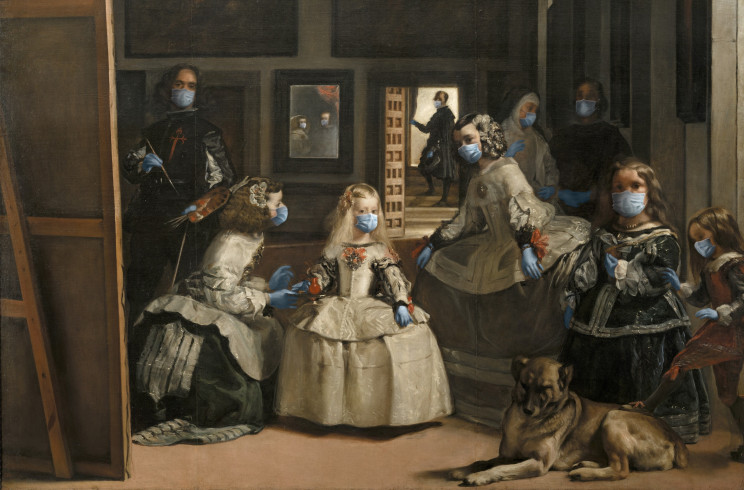 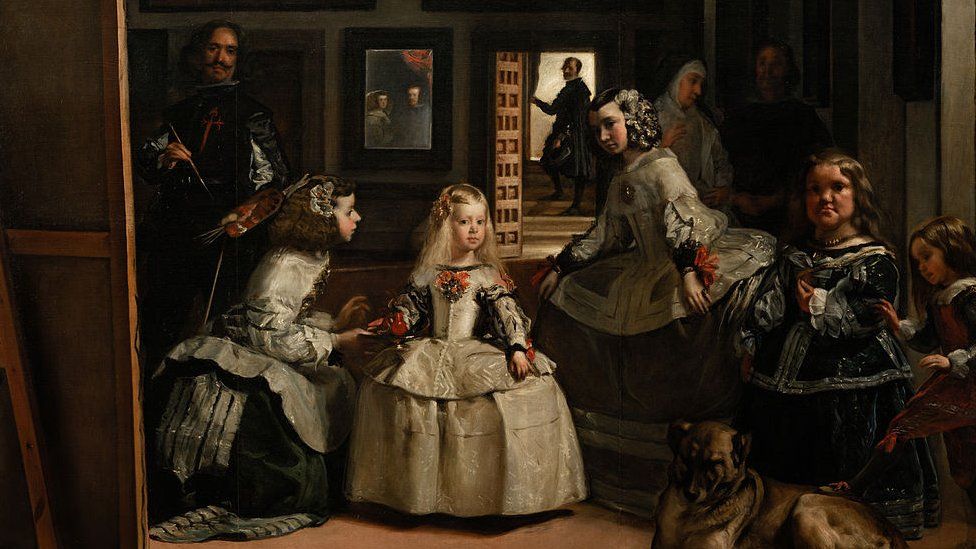 A lição de anatomía do Dr. Nicolaes Tulp / Rembrandt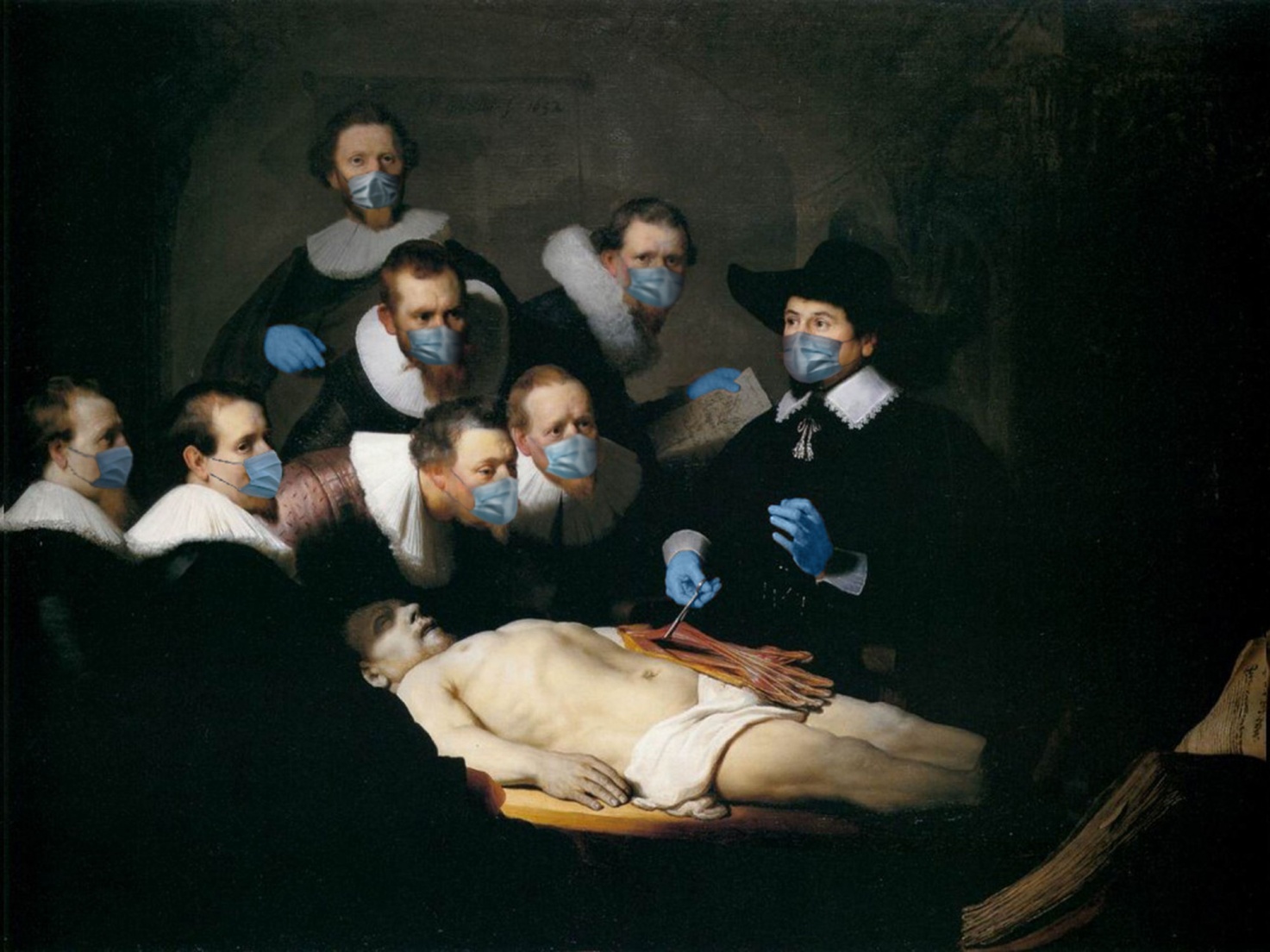 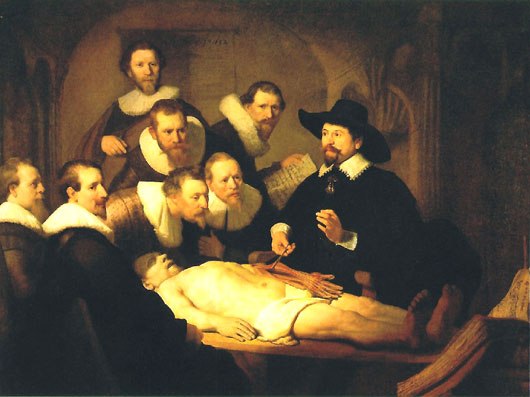 Autorretrato / Pablo Picasso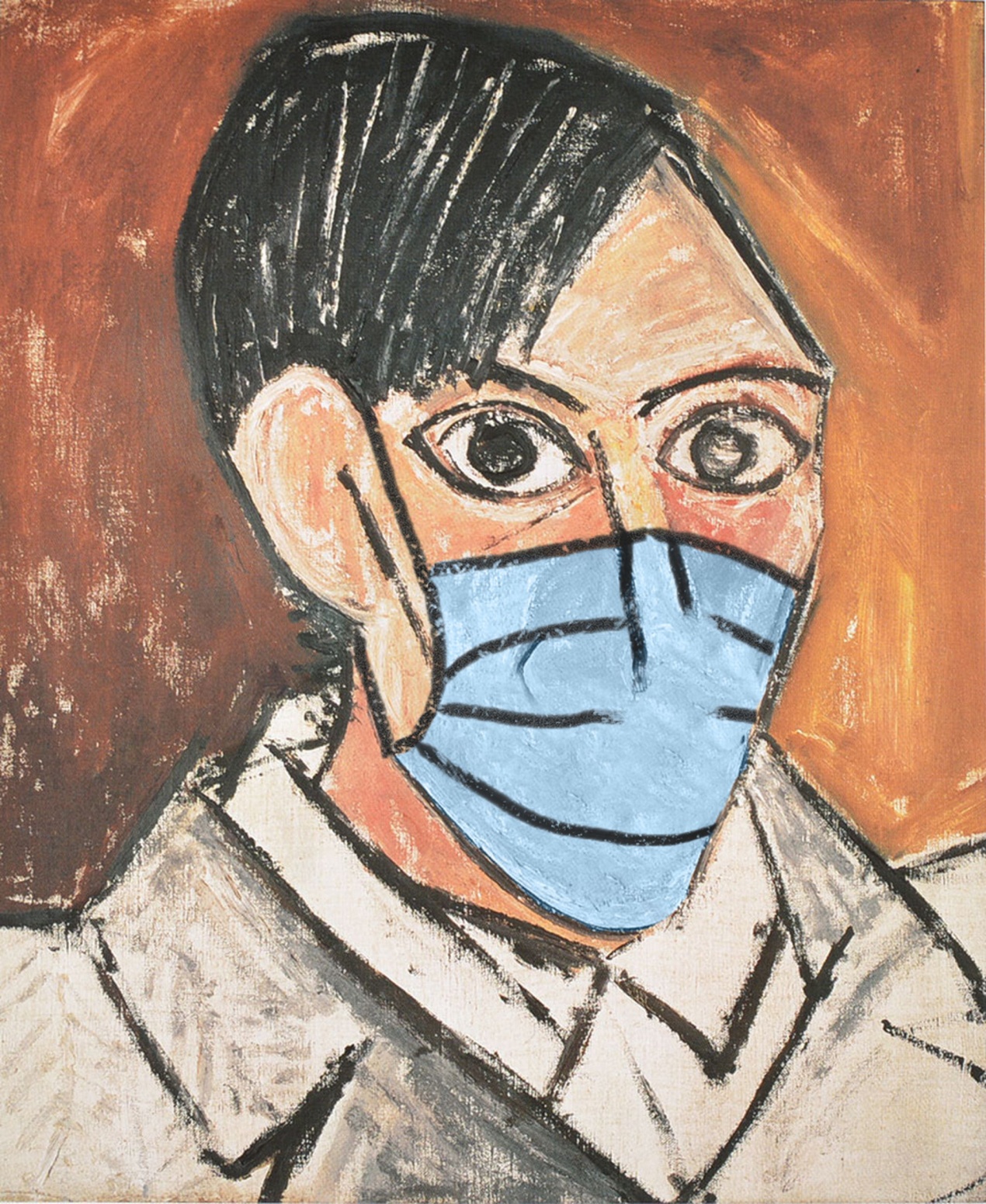 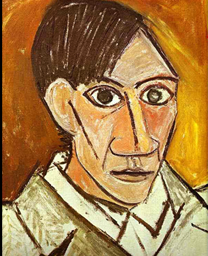 O Grito / Edvard Munch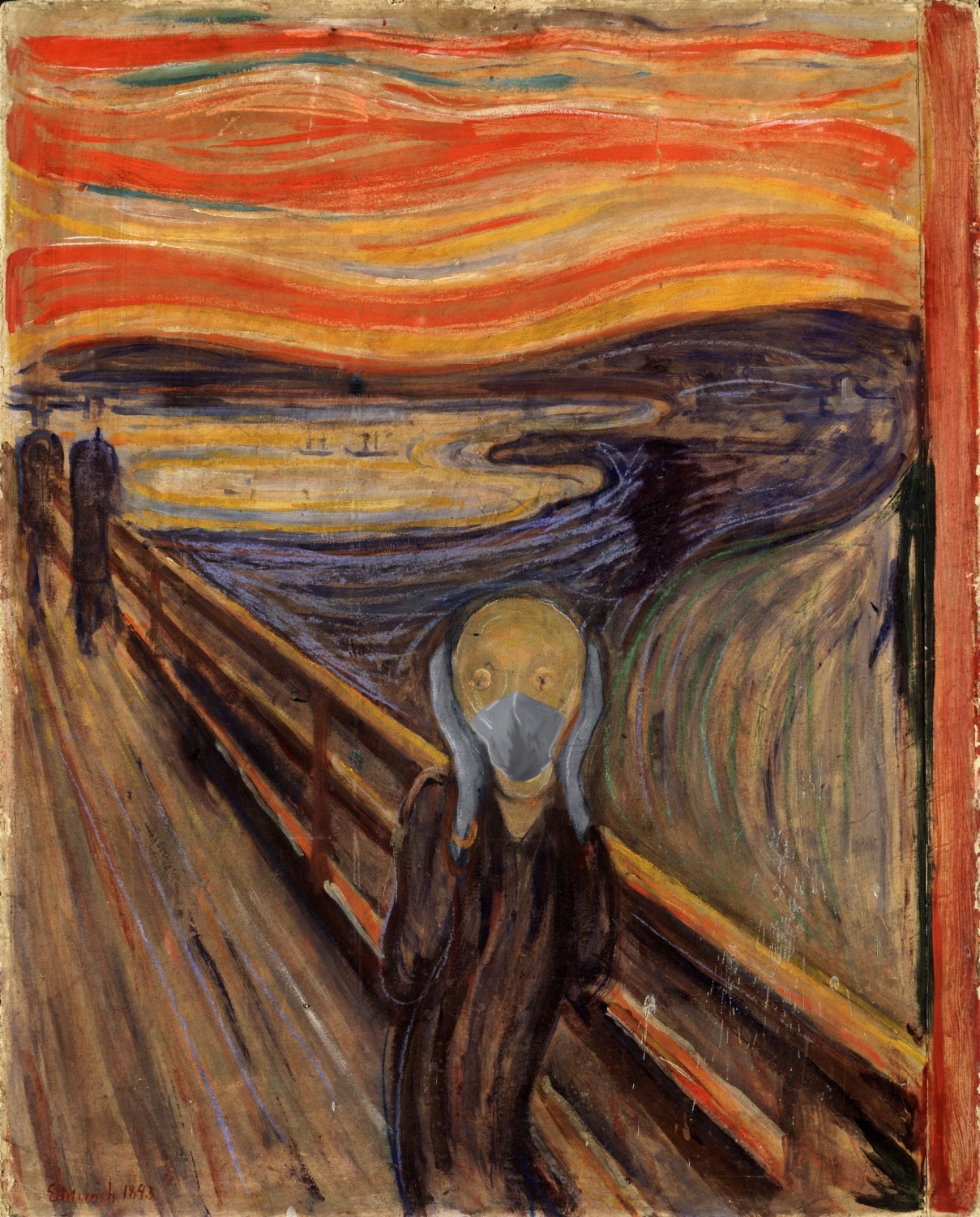 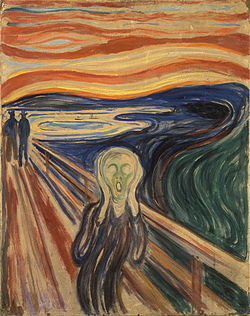 A Moça com o Brinco de Pérola / Johannes Vermeer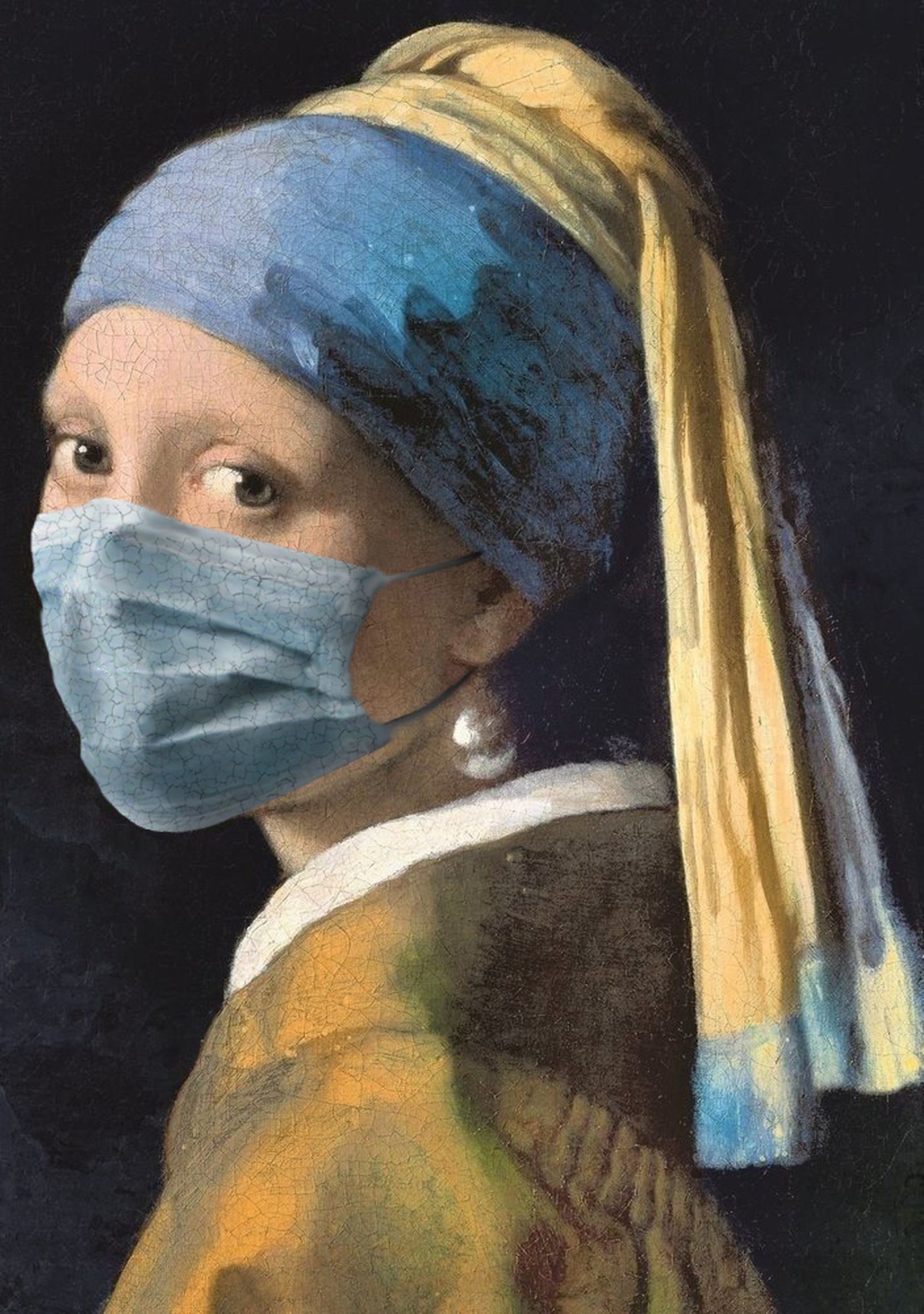 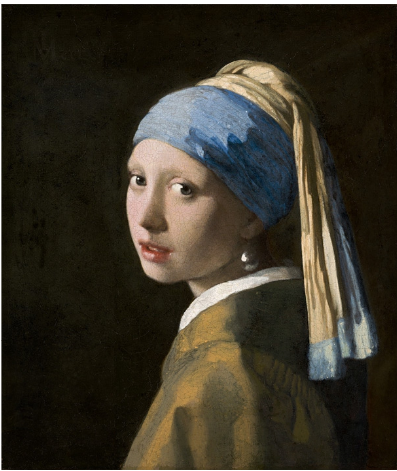 Mona Lisa / Leonardo da Vinci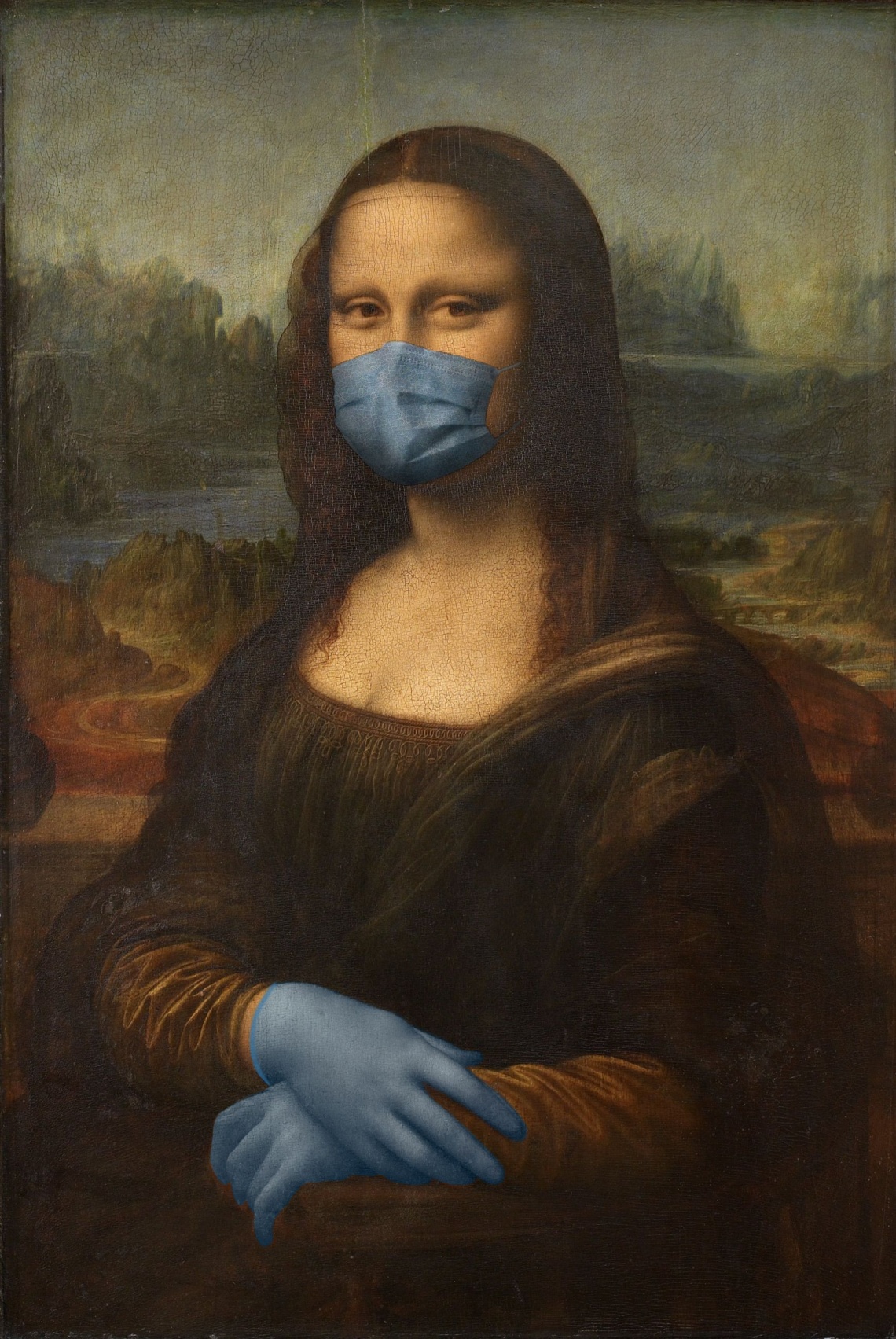 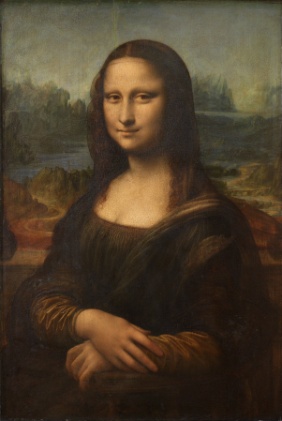 O quadro "Triunfo da Morte" (1563), do holandês Pieter Brueger The Elder é apenas um dos legados de grandes epidemias para a humanidade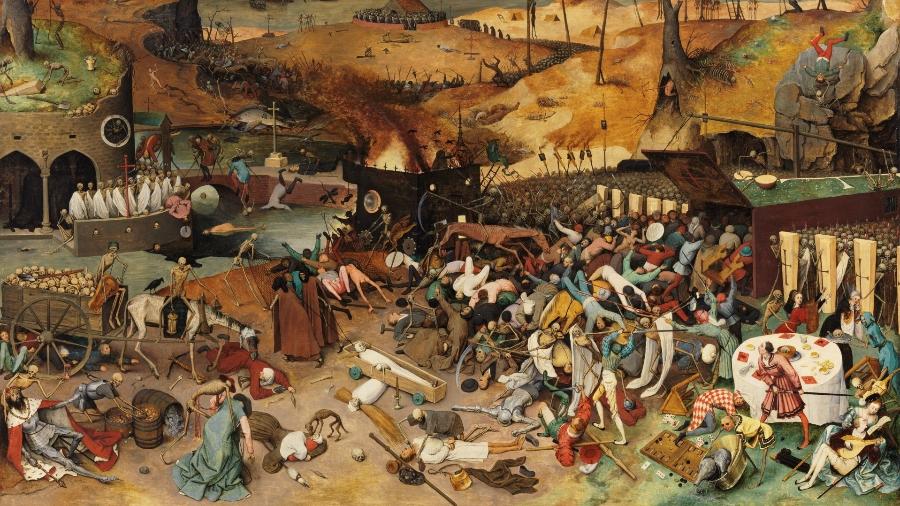 O Triunfo da Morte, c.1562, óleo sobre madeira, 117 x 162 cm, Pieter Bruegel, o Velho, Museu do Prado, Madri.PROPOSTA: 	Escolha uma das obras apresentadas nesta Cult. 	Observe-a atentamente. Perceba os sentimentos que ela desperta em você. 	Em seguida, preencha o quadro de apreciação da obra. Analisando a obra de ____________________Nome do artistaNome da obraA quem o artista homenageia?______________________________________________
______________________________________________Qual é o tamanho da obra?Onde está a obra?Quando ela foi pintada?Escreva todos os elementos que você vê na obra. ______________________________________________
______________________________________________
______________________________________________Quais foram as cores utilizadas? ______________________________________________
______________________________________________O que o menino faz?O que você sentiu ao ver a obra? ______________________________________________
______________________________________________Desenhe ou descreva um detalhe da obra observada